Priorities for the WeekWeekly Calendar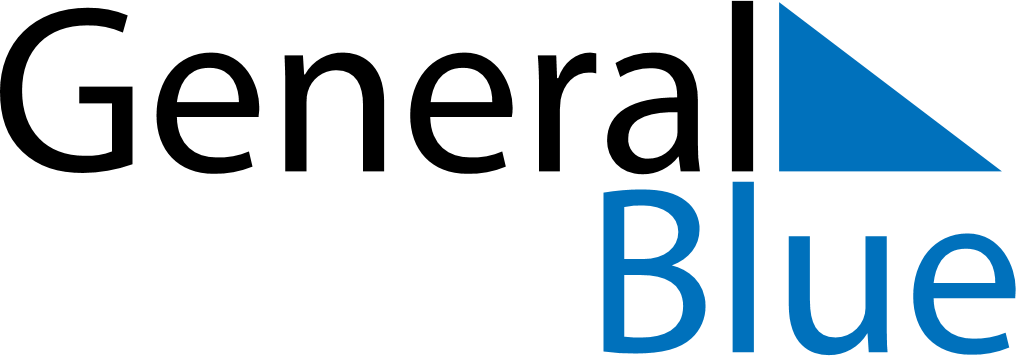 March 12, 2023 - March 18, 2023Weekly CalendarMarch 12, 2023 - March 18, 2023Weekly CalendarMarch 12, 2023 - March 18, 2023Weekly CalendarMarch 12, 2023 - March 18, 2023Weekly CalendarMarch 12, 2023 - March 18, 2023Weekly CalendarMarch 12, 2023 - March 18, 2023Weekly CalendarMarch 12, 2023 - March 18, 2023Weekly CalendarMarch 12, 2023 - March 18, 2023SUNMar 12MONMar 13TUEMar 14WEDMar 15THUMar 16FRIMar 17SATMar 186 AM7 AM8 AM9 AM10 AM11 AM12 PM1 PM2 PM3 PM4 PM5 PM6 PM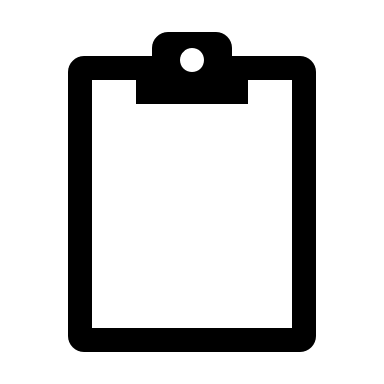 